SIMPLE ARC LEDEen gebogen plafond module vervaardigd uit gepoederlakt staalplaat in de kleur wit met een opaal diffusor uit polycarbonaat. Het toestel is een modulair systeem waardoor er verschillende vormen gecreëerd kunnen worden.Beschikbaar in volgende afmetingen:
355x135x48Beschermingsgraad:	IP20
Levensduur LEDS:		L90B10 54.000h
Lichtkleur:		CRI80 3000K, 4000K
Dimbaar:		beschikbaar met DIM DALI, DIM 1-10V
Certificaten:		MacAdam SDCM 3
Garantie:		2 jaar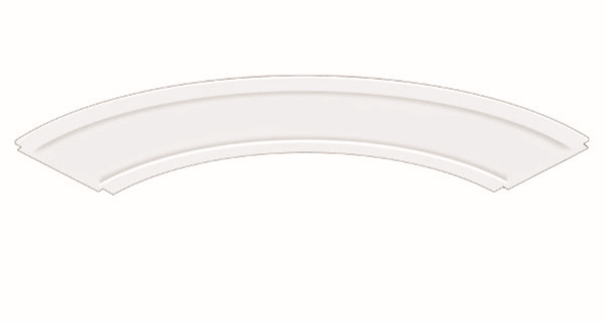 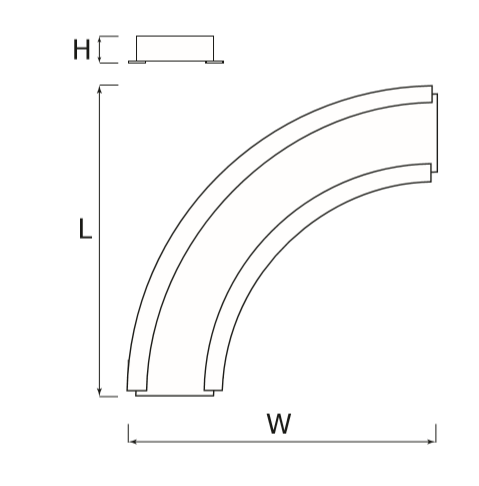 